Homework Worksheet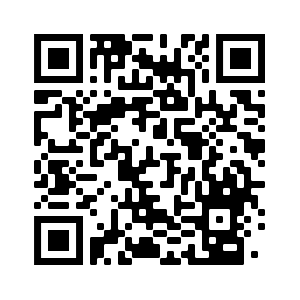 Year 9 Spanish Term 1.2 Week 6Part 1: Practise on Quizlet for 15 minutes. Do the following tasks: Write (both translating into English and into Spanish); Spell (hear & type); Test (all questions).Part 2: Using the words around the edge of the text, make at least 10 replacements (or as many as you can) in 13 minutes.Check the changes to the form or position of other words in the adapted text below:Normalmente en las vacaciones voy al extranjero. Es importante viajar porque aprendes sobre la sociedad de un país diferente. Por ejemplo, en abril / enero del año pasado fui en avión al oeste de Italia, cerca de la frontera. Pasé dos semanas allí, un viaje bastante largo. Fui a unas iglesias / una iglesia y luego compré un regalo en una tienda para mi novia.Cada enero / abril voy al sur de Francia porque me encanta ir de paseo en el campo. En cambio, este año la intención es diferente. Voy a trabajar en el teatro, principalmente para ganar dinero.Part 3a: Now translate your adapted text into English.Normally in the the holidays I go abroad. It is important to travel because you learn about the society of a different country. For example, in April / January last year I went by plane to the west of italy, near to the border. I spent two weeks there, quite a long trip. I went to some churches / a church and then I bought a present in a shop for my girlfriend.Every January / April I go to the south of France because I love going for strolls in the countryside. However, this year the intention is different. I am going to work in the theatre, mainly to earn money.Part 3b: Rewrite the original text from the point of view of another person, either a boy or a girl. Make all the necessary changes of verb form and possessive adjective (my -> his/her).Generalmente en las vacaciones va al extranjero. Es importante viajar porque aprendes sobre la cultura de un país diferente. Por ejemplo, en marzo del año pasado fue en tren al este de Italia, cerca de las montañas. Pasó dos días allí, un viaje bastante corta. Fue a unos museos y después compró un regalo en un mercado para su amiga.En diciembre siempre va al sur de Inglaterra porque le encanta caminar en el campo. Sin embargo, este año la idea es diferente. Va a trabajar en el estadio, simplemente para ganar dinero.iglesia[museos]semana[días]normalmente[generalmente]teatro[estadio]intención[idea]oeste[este]largo[corto]Generalmente en las vacaciones voy al extranjero. Es importante viajar porque aprendes sobre la cultura de un país diferente. Por ejemplo, en marzo del año pasado fui en tren al este de Italia, cerca de las montañas. Pasé dos días allí, un viaje bastante corto. Fui a unos museos y después compré un regalo en un mercado para mi amiga.En diciembre siempre voy al sur de Inglaterra porque me encanta caminar en el campo. Sin embargo, este año la idea es diferente. Voy a trabajar en el estadio, simplemente para ganar dinero.Generalmente en las vacaciones voy al extranjero. Es importante viajar porque aprendes sobre la cultura de un país diferente. Por ejemplo, en marzo del año pasado fui en tren al este de Italia, cerca de las montañas. Pasé dos días allí, un viaje bastante corto. Fui a unos museos y después compré un regalo en un mercado para mi amiga.En diciembre siempre voy al sur de Inglaterra porque me encanta caminar en el campo. Sin embargo, este año la idea es diferente. Voy a trabajar en el estadio, simplemente para ganar dinero.Generalmente en las vacaciones voy al extranjero. Es importante viajar porque aprendes sobre la cultura de un país diferente. Por ejemplo, en marzo del año pasado fui en tren al este de Italia, cerca de las montañas. Pasé dos días allí, un viaje bastante corto. Fui a unos museos y después compré un regalo en un mercado para mi amiga.En diciembre siempre voy al sur de Inglaterra porque me encanta caminar en el campo. Sin embargo, este año la idea es diferente. Voy a trabajar en el estadio, simplemente para ganar dinero.Generalmente en las vacaciones voy al extranjero. Es importante viajar porque aprendes sobre la cultura de un país diferente. Por ejemplo, en marzo del año pasado fui en tren al este de Italia, cerca de las montañas. Pasé dos días allí, un viaje bastante corto. Fui a unos museos y después compré un regalo en un mercado para mi amiga.En diciembre siempre voy al sur de Inglaterra porque me encanta caminar en el campo. Sin embargo, este año la idea es diferente. Voy a trabajar en el estadio, simplemente para ganar dinero.cada[siempre]abril[marzo]Generalmente en las vacaciones voy al extranjero. Es importante viajar porque aprendes sobre la cultura de un país diferente. Por ejemplo, en marzo del año pasado fui en tren al este de Italia, cerca de las montañas. Pasé dos días allí, un viaje bastante corto. Fui a unos museos y después compré un regalo en un mercado para mi amiga.En diciembre siempre voy al sur de Inglaterra porque me encanta caminar en el campo. Sin embargo, este año la idea es diferente. Voy a trabajar en el estadio, simplemente para ganar dinero.Generalmente en las vacaciones voy al extranjero. Es importante viajar porque aprendes sobre la cultura de un país diferente. Por ejemplo, en marzo del año pasado fui en tren al este de Italia, cerca de las montañas. Pasé dos días allí, un viaje bastante corto. Fui a unos museos y después compré un regalo en un mercado para mi amiga.En diciembre siempre voy al sur de Inglaterra porque me encanta caminar en el campo. Sin embargo, este año la idea es diferente. Voy a trabajar en el estadio, simplemente para ganar dinero.Generalmente en las vacaciones voy al extranjero. Es importante viajar porque aprendes sobre la cultura de un país diferente. Por ejemplo, en marzo del año pasado fui en tren al este de Italia, cerca de las montañas. Pasé dos días allí, un viaje bastante corto. Fui a unos museos y después compré un regalo en un mercado para mi amiga.En diciembre siempre voy al sur de Inglaterra porque me encanta caminar en el campo. Sin embargo, este año la idea es diferente. Voy a trabajar en el estadio, simplemente para ganar dinero.Generalmente en las vacaciones voy al extranjero. Es importante viajar porque aprendes sobre la cultura de un país diferente. Por ejemplo, en marzo del año pasado fui en tren al este de Italia, cerca de las montañas. Pasé dos días allí, un viaje bastante corto. Fui a unos museos y después compré un regalo en un mercado para mi amiga.En diciembre siempre voy al sur de Inglaterra porque me encanta caminar en el campo. Sin embargo, este año la idea es diferente. Voy a trabajar en el estadio, simplemente para ganar dinero.sociedad[cultura]ir de paseo[caminar]Generalmente en las vacaciones voy al extranjero. Es importante viajar porque aprendes sobre la cultura de un país diferente. Por ejemplo, en marzo del año pasado fui en tren al este de Italia, cerca de las montañas. Pasé dos días allí, un viaje bastante corto. Fui a unos museos y después compré un regalo en un mercado para mi amiga.En diciembre siempre voy al sur de Inglaterra porque me encanta caminar en el campo. Sin embargo, este año la idea es diferente. Voy a trabajar en el estadio, simplemente para ganar dinero.Generalmente en las vacaciones voy al extranjero. Es importante viajar porque aprendes sobre la cultura de un país diferente. Por ejemplo, en marzo del año pasado fui en tren al este de Italia, cerca de las montañas. Pasé dos días allí, un viaje bastante corto. Fui a unos museos y después compré un regalo en un mercado para mi amiga.En diciembre siempre voy al sur de Inglaterra porque me encanta caminar en el campo. Sin embargo, este año la idea es diferente. Voy a trabajar en el estadio, simplemente para ganar dinero.Generalmente en las vacaciones voy al extranjero. Es importante viajar porque aprendes sobre la cultura de un país diferente. Por ejemplo, en marzo del año pasado fui en tren al este de Italia, cerca de las montañas. Pasé dos días allí, un viaje bastante corto. Fui a unos museos y después compré un regalo en un mercado para mi amiga.En diciembre siempre voy al sur de Inglaterra porque me encanta caminar en el campo. Sin embargo, este año la idea es diferente. Voy a trabajar en el estadio, simplemente para ganar dinero.Generalmente en las vacaciones voy al extranjero. Es importante viajar porque aprendes sobre la cultura de un país diferente. Por ejemplo, en marzo del año pasado fui en tren al este de Italia, cerca de las montañas. Pasé dos días allí, un viaje bastante corto. Fui a unos museos y después compré un regalo en un mercado para mi amiga.En diciembre siempre voy al sur de Inglaterra porque me encanta caminar en el campo. Sin embargo, este año la idea es diferente. Voy a trabajar en el estadio, simplemente para ganar dinero.tienda[mercado]avión[tren]Generalmente en las vacaciones voy al extranjero. Es importante viajar porque aprendes sobre la cultura de un país diferente. Por ejemplo, en marzo del año pasado fui en tren al este de Italia, cerca de las montañas. Pasé dos días allí, un viaje bastante corto. Fui a unos museos y después compré un regalo en un mercado para mi amiga.En diciembre siempre voy al sur de Inglaterra porque me encanta caminar en el campo. Sin embargo, este año la idea es diferente. Voy a trabajar en el estadio, simplemente para ganar dinero.Generalmente en las vacaciones voy al extranjero. Es importante viajar porque aprendes sobre la cultura de un país diferente. Por ejemplo, en marzo del año pasado fui en tren al este de Italia, cerca de las montañas. Pasé dos días allí, un viaje bastante corto. Fui a unos museos y después compré un regalo en un mercado para mi amiga.En diciembre siempre voy al sur de Inglaterra porque me encanta caminar en el campo. Sin embargo, este año la idea es diferente. Voy a trabajar en el estadio, simplemente para ganar dinero.Generalmente en las vacaciones voy al extranjero. Es importante viajar porque aprendes sobre la cultura de un país diferente. Por ejemplo, en marzo del año pasado fui en tren al este de Italia, cerca de las montañas. Pasé dos días allí, un viaje bastante corto. Fui a unos museos y después compré un regalo en un mercado para mi amiga.En diciembre siempre voy al sur de Inglaterra porque me encanta caminar en el campo. Sin embargo, este año la idea es diferente. Voy a trabajar en el estadio, simplemente para ganar dinero.Generalmente en las vacaciones voy al extranjero. Es importante viajar porque aprendes sobre la cultura de un país diferente. Por ejemplo, en marzo del año pasado fui en tren al este de Italia, cerca de las montañas. Pasé dos días allí, un viaje bastante corto. Fui a unos museos y después compré un regalo en un mercado para mi amiga.En diciembre siempre voy al sur de Inglaterra porque me encanta caminar en el campo. Sin embargo, este año la idea es diferente. Voy a trabajar en el estadio, simplemente para ganar dinero.novia[amiga]principalmente[simplemente]la frontera[las montañas]luego[después]enero[diciembre]Francia[Italia]en cambio[sin embargo]